ПРОЕКТ                   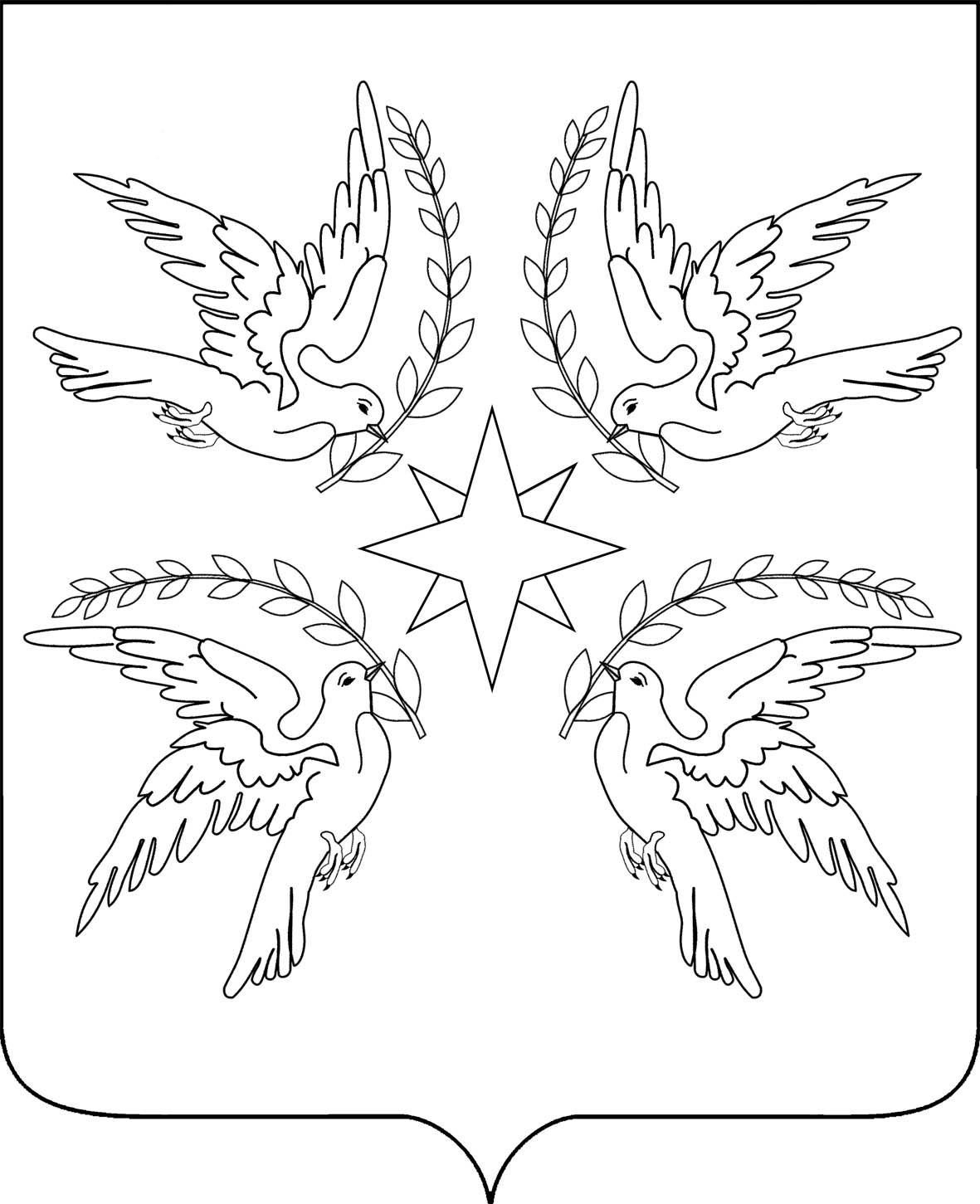 СОВЕТ   Дружненского сельского поселения Белореченского района                                          __ СЕССИЯ  3 СОЗЫВАРЕШЕНИЕ   _____________ 2017 года                                                                            №____поселок ДружныйКраснодарского краяО внесении изменений в решение Совета Дружненского сельского поселения Белореченского района от 19 декабря 2016 года № 117 «О бюджете Дружненского сельского поселения Белореченского района на 2017 год»                    В соответствии со статьями 154,169,184 Бюджетного Кодекса Российской Федерации от 31 июля 1998 года № 145-ФЗ,  статьями 15 и 35 Федерального Закона от 6 октября 2003 года № 131-ФЗ «Об общих принципах организации местного самоуправления в Российской Федерации, руководствуясь статьей 26 Устава, Совет  Дружненского сельского поселения Белореченского района р е ш и л:1. Внести в решение Совета Дружненского сельского поселения Белореченского района от 19 декабря 2016 года № 117 «О бюджете Дружненского сельского поселения Белореченского района на 2017 год» следующие изменения:«1. Утвердить основные характеристики  бюджета Дружненского сельского поселения Белореченского района  на 2017 год:1) общий объем доходов в сумме 23 844 900,00 рублей;2) общий объем расходов в сумме 29 506 900,00 рублей».2. На основании постановления главы администрации (губернатора) Краснодарского края от 20 марта 2017 года № 177 «Об утверждении распределения субсидий из краевого бюджета в 2017 году бюджетам муниципальных образований Краснодарского края в соответствии с подпрограммой «Строительство, реконструкция, капитальный ремонт и ремонт автомобильных дорог общего пользования местного значения на территории Краснодарского края» государственной программы Краснодарского края «Развитие сети автомобильных дорог Краснодарского края» межбюджетные трансферты бюджетам сельских поселений в сумме 1 430 800,00 рублей направить на код раздела 04, подраздела 09 «Дорожное хозяйство(дорожные фонды)», код целевой статьи 64 0 00 62440 «Строительство, реконструкция, капитальный ремонт и ремонт автомобильных дорог общего пользования местного значения на территории Краснодарского края», 240 код вида расходов на ремонт автомобильных дорог.3. Увеличить годовые бюджетные назначения в сумме 4 000,00 рублей по коду доходов 992 2 18 60010 10 0000 151 «Доходы бюджетов сельских поселений от возврата остатков субсидий, субвенций и иных межбюджетных трансфертов, имеющих целевое назначение, прошлых лет из бюджетов муниципальных районов» .Дополнительно полученные доходы в сумме 4 000,00 рублей направить на код раздела 05, подраздела 03 «Благоустройство», по коду целевой статьи 68 0 00 10320 «Прочие мероприятия по благоустройству городских округов и поселений», 240 код вида расходов на благоустройство поселения.4. Произвести передвижение бюджетных ассигнований:Уменьшить бюджетные ассигнования в общей сумме 339 988,00 рубля:- по коду раздела 01, подраздела 13 «Другие общегосударственные вопросы», по коду целевой статьи 65 3 00 10550 «Другие общегосударственные вопросы», 410 коду вида расходов в сумме 232 600,00 рублей;- по коду раздела 04, подраздела 09 «Дорожное хозяйство(дорожные фонды)», коду целевой статьи 64 0 00 10250 «Строительство, реконструкция, капитальный ремонт, ремонт и содержание действующей сети автомобильных дорог общего пользования межмуниципального значения,  местного значения и искусственных сооружений на них», 240 коду вида расходов в сумме 107 388,00 рублей.Увеличить бюджетные ассигнования в общей сумме 339 988,00 рубля:- по коду раздела 04, подраздела 09 «Дорожное хозяйство(дорожные фонды)», по коду целевой статьи 64 0 00 S2440 «Строительство, реконструкция, капитальный ремонт и ремонт автомобильных дорог общего пользования местного значения на территории Краснодарского края», 240 коду вида расходов в сумме 107 388,00 рублей на ремонт автомобильных дорог;- по коду раздела 05, подраздела 02 «Коммунальное хозяйство», коду целевой статьи 65 5 00 60626 «Софинансирование ГЦП «Газификация Краснодарского края»», 410 коду вида расходов в сумме 232 600,00 рублей на газификацию поселения.5. Внести соответствующие изменения в приложения 2, 4, 5, 6 к решению Совета Дружненского сельского поселения Белореченского района от 19 декабря 2016 года № 117 «О бюджете Дружненского сельского поселения Белореченского района на 2017 год», изложив их в новой редакции (приложения № 1, 2, 3, 4).6. Настоящее решение опубликовать в газете «Огни Кавказа».7. Настоящее решение вступает в силу со дня его официального опубликования. Глава Дружненского сельскогопоселения Белореченского района                                                      А.Н. ШипкоПредседатель Совета Дружненскогосельского поселения Белореченского района                                 А.В. Дубинин